CEPOR u partnerstvu s Hrvatskom udrugom poslodavaca i pod pokroviteljstvom Veleposlanstva Nizozemske u Zagrebu organizira okrugli stol:Iskusni (umirovljeni) poduzetnici kao mentori
- primjer dobre prakse iz Nizozemske -u utorak, 19. listopada 2021. od 10 do 12:30 satiHrvatska udruga poslodavaca, Radnička cesta 52/1, Zagreb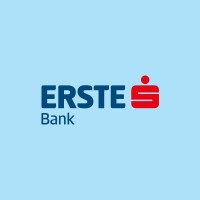 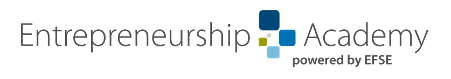 10:00 – 10:10Uvodna riječ organizatora i partnera10:10 – 10:25Predstavljanje Kluba poduzetnika seniora u HrvatskojMirela AlpezaCEPOR10:25 – 11:00Predstavljanje Soundboard – nizozemsko udruženje umirovljenih poduzetnikaFrank van Santen Soundboard, predsjednik11:00 – 11:20Primjer suradnje -  nizozemsko udruženje Soundboard 
i Grad Rotterdam: 
Young + Old = GoldRob GringhuisGrad Rotterdam11:20 – 12:00Panel diskusija sa sudionicima mentorskog programa:Blaženka Urbanke, HSM informatika, osnivačicaFerdo Kraljević, Ferivi Co., suosnivačEdita Bajić, Insipiric studio, suosnivačPero Vidović, Ambijenti, osnivač Moderatorica:Sunčica Oberman PeterkaEkonomski fakultet u Osijeku12:00 – 12:30Zaključak okruglog stola i zakuska